Western Australia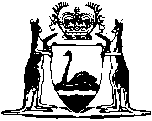 City of Perth (Rating Appeals) Act 1940		This Act was repealed by the Acts Amendment and Repeal (Valuation of Land) Act 1978 s. 8 (No. 76 of 1978) as at 1 Jul 1979.		There are no Word versions of this Act, only PDFs in the Reprinted Acts database are available.